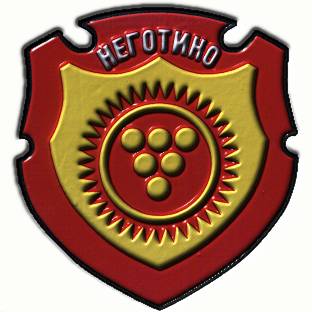 ОПШТИНА НЕГОТИНО                                                                                          NEGOTINO MUNICIPALITYul: ,,Aco Axi Ilov,,br.2   1440  Negotino     tel:043/361/045   faks:  043/361/933     o_negotino@yahoo.com      www.negotino.gov.mkstr: ,,Aco Adzi Ilov,,   no.2  1440   Negotino    tel:043/361/045     faks:043/361/933    o_negotino@yahoo.com      www.negotino.gov.mkНЕДЕЛА НА ВИНОТО 2023БЕЛИ ВИНА - МОСТРИсопствениксорташифраоценка1Владо АнгеловСмедеревкаС-170.32Никола ОрешковСмедеревкаС-282.333Никола ОрешковШардонеШ-175.664Никола ОрешковТемјаникаТ-184.335Коле Мицев	КувеКУ-1866Силвана ЦветановиќТемјаникаТ-2827Гоце СтаноескиЖупјанка/РакацителиКУ-286.338Зоран ЃорѓиевСмедеревкаС-386.669Тоше НиколовКувеКУ-37310Ацо ЛазовСмедеревкаС-472.3311Орданче ИвановТемјаникаТ-386.6612Бобан Пампуловски      3то местоТемјаникаТ-48913Виктор СтаменовРакацителиРА-174.6614Перо АњовскиРакацителиРА-280.6615Ивица ЗлатковиќРајски РизлингР-18816Ивица ЗлатковиќТемјаникаТ-58017Благој АндовРизлинг-ГрашевинаР-28018Блаже Стојановски    1во местоЖилавкаЖ-19319Блаже СтојановскиТемјаникаТ-68120Иле ДимовТемајникаТ-781.3321Иле ДимовСовињон БланкСВ-180.3322Кирил НасковскиТемјаникаТ-882.6623Силвана ЃорѓиеваШардонеШ-277.3324Силвана ЃорѓиеваМускатМУ-284.6625Ѓорѓи СтојановТемјаникаТ-978.3326Столе МилошевскиШардонеШ-38027Горан НотковРизлингР-382.6628Горан НотковСмедеревкаС-57629Зоран Марков             2ро местоРакацителиРА-39230Зоран МарковТемјаникаТ-108731Зоран МарковСмедеревкаС-680.6632Ѓорѓи ТомовТемјаникаТ-1180.6633Ѓорѓи ТомовШардонеШ-488.6634Душан НаумовскиСмедеревкаС-779.3335Горан МарковТемјаника.ризлинг,мускатТ-1282